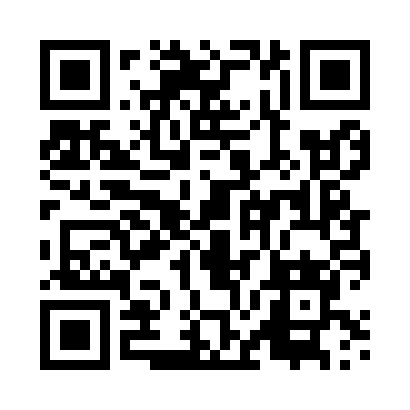 Prayer times for Rybie, PolandMon 1 Apr 2024 - Tue 30 Apr 2024High Latitude Method: Angle Based RulePrayer Calculation Method: Muslim World LeagueAsar Calculation Method: HanafiPrayer times provided by https://www.salahtimes.comDateDayFajrSunriseDhuhrAsrMaghribIsha1Mon4:136:1512:455:127:169:102Tue4:106:1312:455:137:189:123Wed4:086:1012:445:147:199:154Thu4:056:0812:445:157:219:175Fri4:026:0612:445:177:239:196Sat3:596:0312:435:187:259:227Sun3:556:0112:435:197:269:248Mon3:525:5912:435:207:289:279Tue3:495:5612:435:227:309:2910Wed3:465:5412:425:237:329:3211Thu3:435:5212:425:247:339:3412Fri3:405:5012:425:257:359:3713Sat3:375:4712:425:267:379:3914Sun3:335:4512:415:287:399:4215Mon3:305:4312:415:297:409:4416Tue3:275:4112:415:307:429:4717Wed3:245:3912:415:317:449:5018Thu3:205:3612:405:327:459:5319Fri3:175:3412:405:337:479:5520Sat3:145:3212:405:347:499:5821Sun3:105:3012:405:367:5110:0122Mon3:075:2812:405:377:5210:0423Tue3:035:2612:395:387:5410:0724Wed3:005:2412:395:397:5610:1025Thu2:565:2212:395:407:5810:1326Fri2:525:2012:395:417:5910:1627Sat2:495:1812:395:428:0110:1928Sun2:455:1612:395:438:0310:2229Mon2:415:1412:385:448:0410:2630Tue2:375:1212:385:458:0610:29